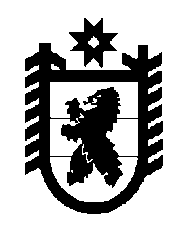 Российская Федерация Республика Карелия    РАСПОРЯЖЕНИЕГЛАВЫ РЕСПУБЛИКИ КАРЕЛИЯВ соответствии с Федеральным законом от 28 марта 1998 года                 № 53-ФЗ «О воинской обязанности и военной службе» и постановлением Правительства Российской Федерации от 11 ноября 2006 года № 663                  «Об утверждении Положения о призыве на военную службу граждан Российской Федерации»:1. Для проведения в октябре – декабре  2016 года призыва на военную службу граждан мужского пола в возрасте от 18 до 27 лет, состоящих на воинском учете или не состоящих, но обязанных состоять на воинском                учете и не пребывающих в запасе, не имеющих права на освобождение или предоставление отсрочки от призыва на военную службу, создать призывную комиссию Республики Карелия и утвердить ее состав согласно                приложению № 1. 2. По представлению военного комиссара Республики Карелия для осуществления призыва граждан на военную службу в октябре – декабре 
2016 года создать в  городских округах, муниципальных районах в Респуб-лике Карелия призывные комиссии в составе согласно приложению № 2. 3. Заседания призывной комиссии Республики Карелия проводить по мере необходимости начиная с 1 октября 2016 года. 4. Министерству здравоохранения Республики Карелия:обеспечить с 1 октября по 31 декабря 2016 года участие в работе медицинских комиссий на территории муниципальных образований в Республике Карелия квалифицированных врачей-специалистов, имеющих опыт проведения военно-врачебной экспертизы, и необходимого количества среднего медицинского персонала (медицинских сестер) для проведения медицинского освидетельствования  (обследования) граждан, подлежащих призыву на военную службу;обеспечить своевременное качественное обследование граждан, подле-жащих призыву на военную службу, исключить случаи немотивированного отказа в госпитализации или приеме на диагностические исследования по направлению врачей-экспертов медицинских комиссий отделов Военного комиссариата Республики Карелия по муниципальным образованиям;в ходе осеннего призыва граждан на военную службу 2016 года обеспечить вне очереди амбулаторно-поликлиническое обследование граждан, подлежащих призыву на военную службу, в государственных бюджетных учреждениях здравоохранения Республики Карелия согласно приложению № 3;на период работы сборного пункта Республики Карелия с 1 октября по 31 декабря  2016 года обеспечить резервирование по 5 койко-мест в государ-ственных бюджетных учреждениях здравоохранения Республики Карелия  для внеочередного обследования  граждан, подлежащих призыву, а также при снятии их с команд в связи с заболеваниями согласно приложению № 3.5. Предложить военному комиссару Республики Карелия провести инструкторско-методические сборы с председателями призывных комиссий в городских округах и муниципальных районах в Республике Карелия,  начальниками отделов и  отделений Военного  комиссариата Республики Карелия, врачами, руководящими работой по медицинскому освидетельство-ванию призывников.6. Рекомендовать военной комендатуре (гарнизона, 3 разряда)                     (г. Петрозаводск Республики Карелия) (далее – военная комендатура)  обеспечить поддержание общественного порядка на территории сборного пункта Республики Карелия в период проведения осеннего призыва граждан на военную службу 2016 года.7. Рекомендовать Министерству внутренних дел по Республике Карелия оказывать содействие нарядам военной комендатуры в обеспечении правопорядка на территории сборного пункта Республики Карелия по заявкам должностных лиц Военного комиссариата Республики Карелия.8. Рекомендовать главам администраций городских округов и муниципальных районов в Республике Карелия: совместно с начальниками отделов Военного комиссариата Республики Карелия по городам (районам) организовать чествование и торжественные проводы граждан, призванных на военную службу, подготовить и провести День призывника;привлекать для освещения хода призыва граждан на военную службу средства массовой информации в целях военно-патриотического воспитания населения.9. Настоящее распоряжение опубликовать в газете «Карелия».            Глава Республики  Карелия                                                             А.П. Худилайненг. Петрозаводск23 сентября 2016 года № 400-р Состав призывной комиссии Республики КарелияОсновной состав призывной комиссии Республики Карелия________________  Приложение № 2 к распоряжению Главы Республики  Карелияот 23 сентября 2016 года № 400-рСостав призывных комиссий в городских округах и муниципальных районах в Республике Карелия Основной состав призывных комиссий в городских округах и муниципальных районах в Республике Карелия (по согласованию)Комиссия муниципального образования «Петрозаводский городской округ»Комиссия муниципального образования «Беломорский муниципальный район»Комиссия муниципального образования «Калевальский муниципальный район»Комиссия муниципального образования «Кемский муниципальный район»Комиссия муниципального образования «Кондопожский муниципальный район»Комиссия муниципального образования «Костомукшский городской округ»Комиссия муниципального образования «Лахденпохский муниципальный район»Комиссия муниципального образования «Лоухский муниципальный район»Комиссия муниципального образования «Медвежьегорский муниципальный район»Комиссия муниципального образования «Муезерский муниципальный район»Комиссия муниципального образования «Олонецкий национальный муниципальный район»Комиссия муниципального образования «Питкярантский муниципальный район»Комиссия  муниципального образования «Прионежский муниципальный район»Комиссия   муниципального образования «Пряжинский национальный муниципальный район»Комиссия муниципального образования «Пудожский муниципальный район»Комиссия муниципального образования «Сегежский муниципальный район» Комиссия муниципального образования «Сортавальский муниципальный район»Комиссия муниципального образования «Суоярвский район» Резервный состав призывных комиссий в городских округах и муниципальных районах в Республике Карелия (по согласованию)Комиссия № 1 муниципального образования «Петрозаводский городской округ» Комиссия № 2 муниципального образования «Петрозаводский городской округ» Комиссия муниципального образования «Беломорский муниципальный район»Комиссия муниципального образования «Калевальский национальный район»Комиссия муниципального образования «Кемский муниципальный район»Комиссия муниципального образования «Кондопожский муниципальный район»Комиссия муниципального образования «Костомукшский городской округ»Комиссия муниципального образования «Лахденпохский муниципальный район»Комиссия муниципального образования «Лоухский муниципальный район»Комиссия муниципального образования «Медвежьегорский муниципальный район»Комиссия муниципального образования «Муезерский муниципальный район»Комиссия муниципального образования «Олонецкий национальный муниципальный район»Комиссия муниципального образования «Питкярантский муниципальный район»Комиссия  муниципального образования «Прионежский муниципальный район»Комиссия муниципального образования «Пряжинский национальный муниципальный район»Комиссия муниципального образования «Пудожский муниципальный район»Комиссия муниципального образования «Сегежский муниципальный район»Комиссия муниципального образования «Сортавальский муниципальный район»Комиссия муниципального образования «Суоярвский район»_________________Приложение № 3 к распоряжению Главы Республики  Карелияот 23 сентября 2016 года № 400-рПереченьмедицинских учреждений Республики Карелия, в которых  должно проводиться  амбулаторно-поликлиническое обследование граждан, подлежащих призыву на военную службу, а также резервирование койко-мест для внеочередного обследования граждан данной категорииГосударственное бюджетное учреждение здравоохранения Республики Карелия «Республиканская больница имени В.А. Баранова»Государственное бюджетное учреждение здравоохранения Республики Карелия «Республиканский онкологический диспансер»Государственное бюджетное учреждение здравоохранения Республики Карелия «Республиканский наркологический диспансер»Государственное бюджетное учреждение здравоохранения Республики Карелия «Республиканский противотуберкулезный диспансер»Государственное бюджетное учреждение здравоохранения Республики Карелия «Республиканский психоневрологический диспансер»Государственное бюджетное учреждение здравоохранения Республики Карелия «Республиканский кожно-венерологический диспансер»Государственное бюджетное учреждение здравоохранения Республики Карелия «Республиканская инфекционная больница»Государственное бюджетное учреждение здравоохранения Республики Карелия «Больница скорой медицинской помощи»Государственное бюджетное учреждение здравоохранения Республики Карелия «Городская поликлиника № 1»Государственное бюджетное учреждение здравоохранения Республики Карелия «Городская поликлиника № 2»Государственное бюджетное учреждение здравоохранения Республики Карелия «Городская поликлиника № 3»Государственное бюджетное учреждение здравоохранения Республики Карелия «Городская поликлиника № 4»Государственное бюджетное учреждение здравоохранения Республики Карелия «Межрайонная больница № 1»Государственное бюджетное учреждение здравоохранения Республики Карелия «Беломорская центральная районная больница»Государственное бюджетное учреждение здравоохранения Республики Карелия «Калевальская центральная районная больница»Государственное бюджетное учреждение здравоохранения Республики Карелия «Кемская центральная районная больница»Государственное бюджетное учреждение здравоохранения Республики Карелия «Кондопожская центральная районная больница»Государственное бюджетное учреждение здравоохранения Республики Карелия «Лоухская центральная районная больница»Государственное бюджетное учреждение здравоохранения Республики Карелия «Медвежьегорская центральная районная больница»Государственное бюджетное учреждение здравоохранения Республики Карелия «Олонецкая центральная районная больница»Государственное бюджетное учреждение здравоохранения Республики Карелия «Питкярантская центральная районная больница»Государственное бюджетное учреждение здравоохранения Республики Карелия «Прионежская центральная районная больница»Государственное бюджетное учреждение здравоохранения Республики Карелия «Пряжинская центральная районная больница»Государственное бюджетное учреждение здравоохранения Республики Карелия «Пудожская центральная районная больница»Государственное бюджетное учреждение здравоохранения Республики Карелия «Сегежская центральная районная больница»Государственное бюджетное учреждение здравоохранения Республики Карелия «Сортавальская центральная районная больница»Государственное бюджетное учреждение здравоохранения Республики Карелия «Суоярвская центральная районная больница»Государственное бюджетное учреждение здравоохранения Республики Карелия «Республиканская психиатрическая  больница»Государственное бюджетное учреждение здравоохранения Республики Карелия  «Городская стоматологическая поликлиника»Государственное бюджетное учреждение здравоохранения  Республики Карелия «Детская стоматологическая поликлиника»___________________Приложение № 1 к распоряжениюГлавы Республики Карелияот 23 сентября 2016 года № 400-рХудилайнен А.П.-Глава Республики Карелия, председатель призывной комиссииАртемьев А.А.-военный комиссар Республики Карелия, заместитель председателя призывной комиссииНасонова Н.В.-фельдшер-секретарь военно-врачебной комиссии          Военного комиссариата Республики Карелия, секретарь призывной комиссииАверьянов О.С.-временно исполняющий обязанности начальника отдела организации деятельности участковых уполномоченных полиции и подразделений по делам несовершеннолетних Министерства внутренних дел по Республике  Карелия  (по согласованию)Фролова Е.Е.   -заместитель Министра социальной защиты, труда и занятости Республики Карелия Балгачев А.В.    -начальник отдела Министерства образования Республики   КарелияВонти В.А.-председатель Координационного совета Карельской региональной общественной организации «Общество солдатских матерей» (по согласованию)Синицин А.С.-врач-методист военно-врачебной комиссии Военного комиссариата Республики КарелияОпанасюк В.А.-врач-хирург военно-врачебной комиссии Военного комиссариата Республики Карелия Попова З.А.-врач-терапевт военно-врачебной комиссии Военного комиссариата Республики КарелияМиргородская Л.Н.-врач-невропатолог военно-врачебной комиссии Военного комиссариата Республики КарелияНепаридзе С.Э.-врач-психиатр военно-врачебной комиссии Военного комиссариата Республики КарелияСыроежко В.Е.    -врач-офтальмолог военно-врачебной комиссии Военного комиссариата Республики КарелияШтанько Е.Ю.-врач-оториноларинголог военно-врачебной комиссии Военного комиссариата Республики КарелияКурмышкин В.Г.-врач-дерматолог военно-врачебной комиссии Военного комиссариата Республики КарелияШишкина Т.Н.-врач-стоматолог военно-врачебной комиссии Военного комиссариата Республики КарелияРезервный состав призывной комиссии Республики КарелияПшеницын А.Н.-заместитель Главы Республики Карелия, председатель призыв-ной комиссииТароев О.В.-начальник отдела подготовки и призыва граждан на    военную службу Военного комиссариата Республики Карелия, заместитель председателя  призывной комиссииБелодедова Е.В.-фельдшер-секретарь военно-врачебной комиссии Военного комиссариата Республики Карелия, секретарь призывной комиссииДворецкий Н.В.-заместитель начальника управления по работе с личным составом Министерства внутренних дел по Республике Карелия (по согласованию)Колесникова Н.С.-специалист I категории Министерства образования Республики Карелия Кузнецов В.Н.  -ведущий специалист Министерства социальной защиты, труда и занятости  Республики Карелия Елизарова Е.Н.-член Координационного совета  Карельской региональной общественной организации «Общество солдатских матерей» (по согласованию) Кабашный А.А.-врач-хирург филиала № 4 федерального государственного казенного учреждения «442 Военный клинический госпиталь» Министерства обороны Российской Федерации (по согласо-ванию) Смолова О.В.-врач-терапевт филиала № 4 федерального государственного казенного учреждения «442 Военный клинический госпиталь» Министерства обороны Российской Федерации (по согласо-ванию)Леушин А.В.-врач-невролог филиала № 4 федерального государственного казенного учреждения «442 Военный клинический госпиталь» Министерства обороны Российской Федерации (по согласо-ванию)Прохорова Н.А.-врач-офтальмолог филиала № 4 федерального государст-венного казенного учреждения «442 Военный клинический госпиталь» Министерства обороны Российской Федерации (по согласованию)Котов Г.А.-врач-оториноларинголог филиала № 4 федерального государст-венного казенного учреждения «442 Военный клинический госпиталь» Министерства обороны Российской Федерации (по согласованию)Смирнова Э.Г.-врач-дерматолог филиала № 4 федерального государственного казенного учреждения «442 Военный клинический госпиталь» Министерства обороны Российской Федерации (по согласованию)Чистякова А.А.-врач-стоматолог филиала № 4 федерального государственного казенного учреждения «442 Военный клинический госпиталь» Министерства обороны Российской Федерации (по согласо-ванию)Лало А.В.-врач-психиатр государственного бюджетного учреждения здравоохранения Республики Карелия «Республиканский психоневрологический диспансер» Томберг И.В.-начальник отдела специальных программ аппарата администрации Петрозаводского городского округа, председатель призывной комиссииИльичев С.А.-начальник отдела Военного комиссариата Республики Карелия по городу Петрозаводску, заместитель председателя призывной комиссииАчинович М.А.-фельдшер отделения подготовки и призыва граждан на военную службу отдела Военного комиссариата Республики Карелия по городу Петрозаводску, секретарь призывной комиссииВоронова Л.В.-старший методист муниципального автономного учреждения дополнительного профессионального образования Петрозавод-ского городского округа «Центр развития образования»Гребенев М.П.-врач-терапевт отделения подготовки и призыва граждан на военную службу отдела Военного комиссариата Республики Карелия по городу Петрозаводску – врач, руководящий работой по медицинскому освидетельствованию граждан, подлежащих призыву на военную службуЛарионов Е.Р. -начальник отделения морально-психологического обеспечения отдела по работе с личным составом управления Министерства внутренних дел Российской Федерации по городу ПетрозаводскуМишков Ю.Б.-директор Государственного казенного учреждения Республики Карелия «Центр занятости  населения города Петрозаводска»Саламахина Л.Г.-заместитель главы администрации муниципального образова-ния «Беломорский муниципальный район», председатель призывной комиссииАнисько В.Т.-начальник отдела Военного комиссариата Республики Карелия  по Беломорскому району, заместитель председателя призывной комиссииМисникевич О.Г.-медицинская сестра отделения подготовки и призыва граждан на военную службу отдела Военного комиссариата  Республики Карелия  по Беломорскому району, секретарь призывной комиссииКотинова Е.Г.-заместитель начальника отдела  образования администрации  муниципального образования «Беломорский муниципальный район»Драль О.Б.-начальник отделения участковых уполномоченных полиции и подразделений по делам несовершеннолетних отделения  Министерства внутренних дел Российской Федерации по Беломорскому районуСмирнова А.С.-врач-хирург Государственного  бюджетного учреждения здравоохранения Республики Карелия «Беломорская центральная районная больница» –  врач, руководящий работой по медицинскому освидетельствованию граждан, подлежащих призыву на военную службуФилиппова И.В.-директор Государственного казенного учреждения Республики Карелия «Центр занятости населения Беломорского района»Булавцева В.И.-глава администрации Калевальского муниципального района, председатель призывной комиссииСилич А.А.-начальник отдела Военного комиссариата  Республики Карелия  по Калевальскому району, заместитель председателя призывной комиссииКорнеенкова Ю.М.-фельдшер отдела Военного комиссариата  Республики Карелия  по Калевальскому району, секретарь призывной комиссииКрупенькина С.В.-главный врач Государственного бюджетного  учреждения здравоохранения Республики Карелия «Калевальская центральная районная больница» – врач, руководящий работой по медицинскому освидетельствованию граждан, подлежащих призыву на военную службу Шумкина И.И.-директор муниципального бюджетного учреждения «Управле-ние образования Калевальского муниципального района»Жгилёва С.И.-инспектор по делам несовершеннолетних группы участковых уполномоченных полиции и по делам несовершеннолетних отделения Министерства внутренних дел Российской Федерации по Калевальскому району Немытченко В.П.-директор Государственного казенного учреждения Республики Карелия «Центр занятости населения Калевальского района»Буркут В.С.-представитель Карельского регионального молодежного общественного движения «Молодежь Калевальского района»Разумейчик Ю.К.-глава администрации Кемского муниципального района Республики Карелия, председатель призывной комиссииТуркин В.С.-начальник отдела Военного комиссариата Республики Карелия  по городу Кеми и Кемскому району, заместитель председателя призывной комиссииМасленников В.Н.-фельдшер отдела Военного комиссариата Республики Карелия по городу Кеми и Кемскому району, секретарь призывной комиссииПауш С.В.-начальник Муниципального казенного учреждения «Управление образования» Кемского муниципального района Федорова Т.М.-помощник начальника по работе с личным составом – руководитель группы по работе с личным составом отделения Министерства внутренних дел Российской Федерации по Кемскому районуГруша Л.А.-врач-хирург Государственного бюджетного учреждения здравоохранения Республики Карелия «Кемская центральная районная больница» – врач, руководящий работой по медицинскому освидетельствованию граждан, подлежащих призыву на военную службуЗуев А.А.-директор Государственного казенного учреждения Республики Карелия «Центр занятости населения Кемского района»Кирпу Д.И.-заместитель главы администрации Кондопожского муници-пального  района, председатель призывной комиссииПрусаков А.А.-начальник отдела Военного комиссариата Республики Карелия  по городу Кондопоге и Кондопожскому району, заместитель председателя призывной комиссииИванова И.А.-фельдшер отдела Военного комиссариата Республики Карелия  по городу Кондопоге и Кондопожскому району, секретарь призывной комиссииПавловская С.В.-специалист группы по работе с личным составом отдела Министерства внутренних дел Российской Федерации по Кондопожскому району Герасимков Ф.А.-начальник отдела образования администрации Кондопожского муниципального района Кобзева Н.В.-ведущий инспектор Государственного казенного учреждения Республики Карелия «Центр занятости населения Кондопожского района»Солохин О.С.-врач-невропатолог Государственного бюджетного учреждения здравоохранения Республики Карелия «Кондопожская центральная районная больница» – врач, руководящий работой по медицинскому освидетельствованию граждан, подлежащих призыву на военную службуМатковская Н.А.-заместитель главы администрации Костомукшского городского округа, председатель призывной комиссииКильдеев Р.А.-начальник отдела Военного комиссариата Республики Карелия  по городу Костомукше, заместитель председателя призывной комиссииДаниленко Ф.П.-фельдшер отдела Военного комиссариата Республики Карелия  по городу Костомукше, секретарь призывной комиссииАлексеева Н.А.-заместитель главного врача Государственного бюджетного учреждения здравоохранения Республики Карелия «Межрайон-ная больница № 1» по поликлинической работе – врач, руководящий работой по медицинскому освидетельствованию граждан, подлежащих призыву на военную службуКережина О.А.-директор Государственного казенного учреждения Республики Карелия «Центр занятости населения города Костомукша»Андреев С.В.-помощник начальника отделения по работе с личным             составом – руководитель группы по работе с личным составом отделения Министерства внутренних дел Российской Федерации  по городу КостомукшеЛанкина А.Н.-начальник управления образования администрации Костомукшского городского округа  Алипова Е.А.-заместитель главы администрации  Лахденпохского муниципального района по социальной политике, председатель призывной комиссии Поляков Р.В.-начальник отдела Военного комиссариата Республики Карелия  по городу Сортавале и Лахденпохскому району, заместитель председателя призывной комиссииЗемлены Е.В.-начальник отделения подготовки и призыва граждан на военную службу отдела Военного комиссариата Республики Карелия  по городу Сортавале и Лахденпохскому району, секретарь призывной комиссииСмирнов В.А.-заместитель главного врача по медицинскому обслуживанию населения Государственного бюджетного учреждения здравоохранения Республики Карелия «Сортавальская   центральная районная больница» – врач, руководящий работой по медицинскому освидетельствованию граждан, подлежащих призыву на военную службу     Карташов А.А.-начальник отделения участковых уполномоченных и по делам несовершеннолетних  отделения Министерства внутренних дел Российской Федерации  по Лахденпохскому районуДитина А.А.-директор Муниципального учреждения «Районное управление образования и по делам молодежи»Ульянова Н.В.-директор Государственного казенного учреждения Республики Карелия «Центр занятости населения Лахденпохского района»Шаров В.В.-заместитель главы администрации Лоухского муниципального района, председатель призывной комиссии Константинов С.С.-начальник отдела Военного комиссариата Республики Карелия по Лоухскому району, заместитель председателя призывной комиссииНайденова Т.А.-медицинская сестра отдела Военного комиссариата  Респуб-лики Карелия по Лоухскому району, секретарь призывной комиссииГаврилов С.М.-врач-невролог Государственного бюджетного учреждения здравоохранения Республики Карелия «Лоухская центральная районная больница» – врач, руководящий работой по медицинскому освидетельствованию граждан, подлежащих призыву на военную службу Липаев А.В.-заместитель начальника отделения Министерства внутренних дел Российской Федерации  по Лоухскому районуСторч Е.Е.-специалист Муниципального казенного учреждения «Районное управление образования Лоухского района» Сень М.Н.-заместитель директора Государственного казенного учреждения Республики Карелия «Центр занятости населения Лоухского района» Михайлов Е.В.-заместитель главы администрации муниципального образова-ния «Медвежьегорский муниципальный район», председатель призывной комиссииСамарин А.М.-начальник отдела Военного комиссариата Республики Карелия по Медвежьегорскому району, заместитель председателя призывной комиссииСавенко Н.В.-медицинская сестра отдела Военного комиссариата Республики Карелия по  Медвежьегорскому району, секретарь  призывной комиссииКонжезерова Л.В.-главный специалист  муниципального казенного учреждения «Управление образованием и по делам молодежи Медвежье-горского района»Рыжков А.В.-начальник отдела участковых уполномоченных полиции и по делам несовершеннолетних отдела Министерства внутренних дел Российской Федерации  по Медвежьегорскому районуФоменко Е.Г.-врач-терапевт Государственного бюджетного учреждения здравоохранения Республики Карелия «Медвежьегорская центральная районная больница» – врач, руководящий работой по медицинскому освидетельствованию граждан, подлежащих призыву на военную службуТухкин Н.Ф.-директор  Государственного казенного учреждения Республики Карелия «Центр занятости населения Медвежьегорского района»Путролайнен Т.А.-глава администрации Муезерского муниципального  района, председатель призывной комиссииМисюкевич Т.В.-начальник отдела Военного комиссариата Республики Карелия по Муезерскому району, заместитель председателя призывной комиссии Дмитриева О.Ю.-фельдшер отдела Военного комиссариата Республики Карелия по   Муезерскому району, секретарь призывной комиссииТимофеев В.А.-врач-хирург Государственного бюджетного учреждения здравоохранения Республики Карелия «Межрайонная  больница № 1» – врач, руководящий работой по медицинскому освидетельствованию граждан, подлежащих призыву на военную службуБарсук Р.В.-начальник отделения Министерства внутренних дел Российской Федерации  по Муезерскому районуЧучулаева Е.Ф.-директор Государственного казенного учреждения Республики Карелия «Центр занятости населения Муезерского района»Пчелкина А.В.-заместитель главы администрации Муезерского муниципаль-ного района, начальник отдела образования и по делам молодежиМурый В.Н.-заместитель главы администрации Олонецкого национального муниципального района,  председатель призывной комиссииЕрмачков А.Ю.-начальник отдела Военного комиссариата Республики Карелия  по Питкярантскому и Олонецкому районам, заместитель председателя призывной комиссииГригорьева Е.Э.-фельдшер отдела Военного комиссариата Республики Карелия  по Питкярантскому и Олонецкому районам, секретарь призывной комиссииФедотова И.А.-ведущий специалист отдела образования и социальной работы Управления социального развития администрации Олонецкого национального муниципального районаКарпова Т.А.-помощник начальника отдела, руководитель группы по  работе с личным составом отдела Министерства внутренних дел Российской Федерации  по Олонецкому районуТерентьева Г.М.-директор Государственного казенного учреждения Республики Карелия «Центр занятости населения Олонецкого района»Павлова М.Е.-врач-терапевт Государственного бюджетного учреждения здравоохранения Республики Карелия  «Олонецкая центральная районная больница» – врач, руководящий работой по медицинскому освидетельствованию граждан, подлежащих призыву на военную службуТрошин Д.Ю.-исполняющий обязанности главы администрации Питкярант-ского муниципального района,  председатель призывной комиссииЕрмачков А.Ю.-начальник отдела Военного комиссариата Республики Карелия  по Питкярантскому и Олонецкому районам, заместитель председателя призывной комиссииГригорьева Е.Э.-фельдшер отдела Военного комиссариата Республики Карелия  по Питкярантскому и Олонецкому районам, секретарь призывной комиссииПугачева А.И.-заместитель начальника Муниципального учреждения «Управление образованием Питкярантского района»Кликачев В.А.-начальник отделения участковых уполномоченных полиции и подразделений по делам несовершеннолетних отдела Министерства внутренних дел Российской Федерации  по Питкярантскому районуШестакова В.В.-заместитель директора Государственного казенного учреждения Республики Карелия «Центр занятости населения Питкярантского района»Сладкий Н.В.-врач-хирург Государственного бюджетного учреждения здравоохранения Республики Карелия «Питкярантская центральная районная больница» – врач, руководящий работой по медицинскому освидетельствованию граждан, подлежащих призыву на военную службуНатненков С.Е.-начальник отдела по мобилизационной работе, гражданской обороне и чрезвычайным ситуациям администрации Прионежского муниципального района, председатель призывной комиссииМакаревич Д.В.-начальник отдела Военного комиссариата  Республики Карелия по Пряжинскому и Прионежскому районам,  заместитель председателя призывной комиссииСанычева Т.В.-медицинская сестра отдела Военного комиссариата  Республики Карелия по Пряжинскому и Прионежскому районам, секретарь  призывной комиссииГребенев М.П.-врач-специалист отделения подготовки и призыва граждан на военную службу отдела Военного комиссариата Республики Карелия по городу Петрозаводску – врач, руководящий работой по медицинскому освидетельствованию граждан, подлежащих призыву на военную службуПархомук Л.А.-начальник отдела образования и социального развития администрации Прионежского муниципального районаСенюшкин А.Р.-помощник начальника отдела Министерства внутренних дел Российской Федерации (по работе с личным составом) – начальник группы по работе с личным составом отдела Министерства внутренних дел Российской Федерации  по Прионежскому районуДубровский В.К.-директор Государственного казенного учреждения Республики Карелия «Центр занятости населения Прионежского района»Ильюткина Л.В.-заместитель главы администрации Пряжинского националь-ного муниципального района, председатель призывной комиссииМакаревич Д.В.-начальник отдела Военного комиссариата Республики Карелия по Пряжинскому и Прионежскому районам,  заместитель председателя призывной комиссииСанычева Т.В.-медицинская сестра отдела Военного комиссариата Республики Карелия по Пряжинскому и Прионежскому районам, секретарь  призывной комиссииСавина И.Ю.-заместитель главного врача по медицинской части, врач-терапевт Государственного бюджетного учреждения здраво-охранения Республики Карелия «Пряжинская центральная районная больница» – врач, руководящий работой по медицинскому освидетельствованию граждан, подлежащих призыву на военную службуКоманденко И.А.-начальник отдела образования администрации Пряжинского национального муниципального районаТолчков В.В.-заместитель начальника отделения  Министерства внутренних дел Российской Федерации по Пряжинскому районуЛотто И.Б.-директор Государственного казенного учреждения Республики Карелия «Центр занятости населения Пряжинского района»Ересов В.Н.-глава администрации Пудожского муниципального района, председатель призывной комиссииИграков А.А.-начальник отдела Военного комиссариата Республики Карелия по  Пудожскому району, заместитель председателя призывной комиссииПахомова А.А.-начальник отделения подготовки и призыва граждан на военную службу отдела Военного комиссариата Республики Карелия по Пудожскому району, секретарь призывной комиссииМадей С.И.-врач-терапевт Государственного бюджетного учреждения здравоохранения Республики Карелия «Пудожская  центральная районная больница» – врач, руководящий работой по медицинскому освидетельствованию граждан, подлежащих призыву на военную службуЖихарев А.Н.-помощник начальника по работе с личным составом отдела Министерства внутренних дел Российской Федерации по Пудожскому району Москалева Н.Н.-директор Государственного казенного учреждения Республики Карелия «Центр занятости  населения Пудожского района»Викулин В.Н. -ведущий специалист отдела по образованию, молодежной политике и  физической культуре администрации Пудожского муниципального района Векслер И.П.-глава администрации Сегежского муниципального района, председатель призывной комиссии Никитин А.В.-начальник отдела Военного комиссариата Республики Карелия  по городу Сегеже и Сегежскому району, заместитель председателя призывной комиссии Разборова Л.М.-фельдшер  отдела Военного комиссариата Республики Карелия  по городу Сегеже и Сегежскому району, секретарь призывной комиссииКорнилова В.В.-врач районной поликлиники Государственного бюджетного учреждения здравоохранения Республики Карелия «Сегежская центральная  районная больница» – врач, руководящий работой по медицинскому освидетельствованию граждан, подлежащих призыву на военную службу                                                                                                                                                                                                                                                                                                                                                                                                                                                                                                                                                                                                                                                                                                                                                                                                                                                                                                                                                                                                                                                                                                                                                                                                                                                                                                                                                                                                                                                                                                                                                                                                                                                                                                                                                                                                                                                                                                                                                                                                                                                                                                                                                                                                                                                                                                                                                                                                                                                                                                                                                                                                                                                                                                                                                                                                                                                                                                                                                                                                                                                                                                                                                                                                                                                                                                                                                                                             Кривоусов А.В.-руководитель группы по работе с личным составом отдела Министерства внутренних дел Российской Федерации по Сегежскому району Махмутова С.О.-начальник управления образованием администрации Сегежского муниципального района Ковалева И.П.-директор Государственного казенного учреждения Республики Карелия «Центр занятости населения Сегежского района»Денисов В.Ф.-начальник отдела по контролю и противодействию коррупции администрации Сортавальского муниципального района, председатель призывной комиссииПоляков Р.В.-начальник отдела Военного комиссариата Республики Карелия по   городу Сортавала и Лахденпохскому району, заместитель председателя призывной комиссии Землены Е.В.-начальник отделения подготовки и призыва граждан на военную службу отдела Военного комиссариата Республики Карелия  по городу Сортавале и Лахденпохскому району, секретарь призывной комиссииКарельская С.А.-заведующая поликлиническим отделением Государственного бюджетного учреждения здравоохранения Республики Карелия «Сортавальская центральная районная больница» – врач, руководящий работой по медицинскому освидетельствованию граждан, подлежащих призыву на военную службуРябов В.В.-исполняющий обязанности начальника  отделения Министерства внутренних дел Российской Федерации по Сортавальскому районуКарагузина А.Ю.-специалист первой категории хозяйственно-эксплуатационной группы районного комитета образования Сортавальского муниципального районаШувалов А.Н.-директор Государственного казенного учреждения Республики Карелия «Центр занятости населения города Сортавала»Почкунова Т.И.-представитель местной общественной организации «Совет женщин «Надежда» г. Сортавала»Данько Г.Г.-глава администрации муниципального образования «Суоярвский район», председатель призывной комиссииШаруев В.Г.-начальник отдела Военного комиссариата Республики Карелия  по Суоярвскому району, заместитель председателя призывной комиссии Бакулярова Н.Ф.-фельдшер отдела Военного комиссариата Республики Карелия  по Суоярвскому району, секретарь призывной  комиссии Вешкельский А.С.-участковый отдела участковых уполномоченных полиции и по делам несовершеннолетних отделения Министерства внутрен-них дел Российской Федерации по Суоярвскому районуШорина Е.А.-начальник отдела учебно-организационного и хозяйственного обеспечения Муниципального учреждения «Управление образования Суоярвского района»  Гульчук А.А.-директор Государственного казенного учреждения Республики Карелия «Центр занятости населения Суоярвского района»Теселкина Р.И.-врач-терапевт Государственного бюджетного  учреждения здравоохранения Республики Карелия «Суоярвская центральная районная больница» – врач, руководящий работой   по медицинскому  освидетельствованию граждан, подлежащих призыву на военную службу  Чистяков А.В.-главный специалист отдела специальных программ аппарата администрации Петрозаводского городского округа, председатель призывной комиссииСтрелков А.А.-начальник отделения подготовки и призыва граждан на военную службу отдела Военного комиссариата Республики Карелия по городу Петрозаводску, заместитель председателя призывной комиссииПугачева Т.Е.-старшая медицинская сестра Государственного бюджетного учреждения здравоохранения Республики Карелия «Городская поликлиника № 2», секретарь призывной комиссииАгеева Е.С.-инспектор отделения охраны общественного порядка управления Министерства внутренних дел Российской Федерации по городу ПетрозаводскуАлексеева Е.В.-  старший методист муниципального автономного  учреждения дополнительного профессионального образования Петрозавод-ского городского округа «Центр развития образования»Бондарев-                Софрин М.Г.-заместитель  командира роты № 2 отдельного батальона патрульно-постовой службы полиции управления Министер-ства внутренних дел Российской Федерации по городу ПетрозаводскуГуцунаев А.Р.-старший специалист группы организации воспитательной работы отделения морально-психологического обеспечения отдела по работе с личным составом управления  Министерства внутренних дел Российской Федерации по  городу  ПетрозаводскуИванова Т.П.-врач-терапевт Государственного бюджетного учреждения здравоохранения Республики Карелия «Городская поликлиника № 2» – врач, руководящий работой по медицинскому освидетельствованию граждан, подлежащих призыву на военную службуКапустин А.Е.-начальник отдела Государственного казенного учреждения Республики Карелия «Центр занятости населения города Петрозаводска»Михайлов А.А.-старший специалист группы по работе с личным составом отдельного батальона патрульно-постовой службы государст-венной инспекции безопасности дорожного движения управления Министерства внутренних дел Российской Федерации по  городу  ПетрозаводскуОстапенко В.Н.-старший специалист группы по работе с личным составом отдельного батальона патрульно-постовой службы полиции управления Министерства внутренних дел Российской Федерации по  городу  ПетрозаводскуРодионов А.С.-специалист группы организации воспитательной работы отделения морально-психологического обеспечения отдела по работе с личным составом управления Министерства внутрен-них дел Российской Федерации по  городу  ПетрозаводскуСакович И.А.-инструктор группы по работе с личным составом отдельного батальона патрульно-постовой службы полиции управления Министерства внутренних дел Российской Федерации по  городу  ПетрозаводскуСверчкова Н.А.-главный специалист управления образования комитета социального развития администрации Петрозаводского городского округаСвидский С.А.-начальник отдела Государственного казенного учреждения Республики Карелия «Центр занятости населения города Петрозаводска»Трофимов С.И.-специалист группы по работе с личным составом отдельного батальона дорожно-патрульной службы государственной инспекции безопасности дорожного движения управления Министерства внутренних дел Российской Федерации по городу ПетрозаводскуСтепанов А.С.-заместитель начальника управления – начальник отдела технологического и программного обеспечения информацион-ного аналитического управления аппарата администрации Петрозаводского городского округа, председатель призывной комиссииТуманов А.Ю.-старший помощник начальника отделения подготовки и призыва граждан на военную службу отдела Военного комиссариата Республики Карелия по городу Петрозаводску, заместитель председателя призывной комиссииДианкова Л.Н.-медицинская сестра Государственного бюджетного учреждения здравоохранения Республики Карелия «Городская поликлиника № 2», секретарь призывной комиссииГерчин И.В.-методист муниципального автономного учреждения дополни-тельного профессионального образования Петрозаводского городского округа «Центр развития образования»Геттоева А.А.-методист муниципального автономного учреждения дополни-тельного профессионального образования Петрозаводского городского округа «Центр развития образования»Грачева Н.П.-старший инспектор по исполнению административного законо-дательства отдела исполнения административного законода-тельства управления  Министерства внутренних дел Россий-ской Федерации по  городу  Петрозаводску Гросман М.В.-инспектор по пропаганде безопасности дорожного движения отдела пропаганды безопасности дорожного движения и учета дорожно-транспортных происшествий государственной инспекции безопасности дорожного движения управления Министерства внутренних дел Российской Федерации по городу ПетрозаводскуЗахаров С.Н.-начальник отдела кадров Петрозаводского отдела вневедом-ственной охраны – филиала федерального государственного казенного учреждения «Отдел вневедомственной охраны Министерства внутренних дел по Республике Карелия»Ларкин А.В.-старший инспектор группы организации службы батальона полиции Петрозаводского отдела вневедомственной охраны – филиала федерального государственного казенного учреждения «Отдел вневедомственной охраны Министерства внутренних дел по Республике Карелия»Полоселова Л.Н.-врач-хирург Государственного бюджетного учреждения здравоохранения Республики Карелия «Городская поликлиника № 2» – врач, руководящий работой по медицинскому освидетельствованию граждан, подлежащих призыву на военную службуСеменов Е.А.-командир мобильного взвода роты № 1 отдельного батальона патрульно-постовой службы полиции управления  Министер-ства внутренних дел Российской Федерации по  городу  ПетрозаводскуТишков Ю.В.-ведущий инспектор Государственного казенного учреждения Республики Карелия «Центр занятости населения города Петрозаводска»Хапугина О.А.-специалист группы по работе с личным составом отдельного батальона дорожно-постовой службы государственной инспекции безопасности дорожного движения управления Министерства внутренних дел Российской Федерации по городу ПетрозаводскуХаяйнен С.А.-специалист муниципального автономного учреждения допол-нительного профессионального образования Петрозаводского городского округа «Центр развития образования»	Катышев Ю.П.-начальник  отдела по военно-мобилизационной работе и гражданской обороне администрации муниципального образования «Беломорский муниципальный район», председатель призывной комиссииГомзяков А.А.-начальник отделения подготовки и призыва граждан на военную службу отдела Военного комиссариата Республики Карелия по Беломорскому району, заместитель председателя призывной комиссииРогачева Е.В.-фельдшер Государственного бюджетного учреждения здраво-охранения Республики Карелия «Беломорская центральная районная больница», секретарь призывной комиссииДолинина Т.А.-начальник отдела образования администрации  муници-пального образования «Беломорский муниципальный район»Ахтиайнен Т.А.-инспектор группы по делам несовершеннолетних отделения участковых уполномоченных полиции и по делам несовершеннолетних отделения Министерства внутренних дел Российской Федерации  по Беломорскому районуРогачева Т.А.-врач-хирург Государственного бюджетного учреждения здравоохранения Республики Карелия «Беломорская центральная районная больница» – врач, руководящий работой по медицинскому  освидетельствованию граждан, подлежащих призыву на военную службу Котова К.С.-заместитель директора Государственного казенного учреждения Республики Карелия «Центр занятости населения Беломорского района»Станкевичус Н.И.-заместитель главы администрации  Калевальского муниципаль-ного района, председатель призывной комиссииЕрёмина Н.В.-начальник  отделения  подготовки и призыва граждан на военную службу отдела Военного комиссариата Республики Карелия по Калевальскому району, заместитель председателя призывной комиссииСтрельникова С.Н.-старший помощник начальника отделения по профессио-нальному психологическому отбору отдела Военного комиссариата Республики Карелия по Калевальскому району, секретарь призывной комиссииКрупенькин С.М.-врач-оториноларинголог Государственного бюджетного  учреждения здравоохранения Республики Карелия «Калевальская центральная районная больница» – врач, руководящий работой по медицинскому освидетельствованию граждан, подлежащих призыву на военную службуВосколович О.В.-заместитель директора    Муниципального бюджетного учреж-дения «Управление образования Калевальского муници-пального района»Полянская О.И.-инспектор по пропаганде отдела государственной инспекции безопасности дорожного движения отделения Министерства внутренних дел  Российской Федерации  по Калевальскому районуЛипкина Л.Н.-ведущий инспектор Государственного казенного учреждения Республики Карелия «Центр занятости населения Калевальского района»Ильина С.И.-заместитель главы администрации Кемского муниципального района, председатель призывной комиссииПисаренко Е.В.-начальник  отделения планирования, предназначения, подготовки и учета мобилизационных ресурсов отдела Военного комиссариата Республики Карелия по городу Кеми и Кемскому району, заместитель председателя призывной комиссииАртемьев А.С.-старший помощник начальника отделения подготовки и призыва  граждан на военную службу по профессиональному психологическому отбору отдела Военного комиссариата Республики Карелия по городу Кеми и Кемскому району, секретарь призывной комиссииКаменева Е.Г.-исполняющий обязанности заместителя начальника  муниципального казенного учреждения «Управление образования» Кемского муниципального района Мехнин Е.А.-начальник отделения участковых уполномоченных полиции  и по делам несовершеннолетних отделения Министерства внутренних дел Российской Федерации по Кемскому районуЗахарова Т.В.-заместитель директора Государственного казенного учреждения Республики Карелия «Центр занятости  населения Кемского района»Задкова Т.И.-врач-кардиолог  Государственного бюджетного  учреждения здравоохранения Республики Карелия «Кемская центральная районная больница» – врач, руководящий работой по медицинскому освидетельствованию граждан, подлежащих призыву на военную службуАльхименок А.В.-начальник отдела  жилищно-коммунального хозяйства, архи-тектуры и градостроительства администрации Кондопожского муниципального района, председатель призывной комиссииГабдрахманов М.М. -начальник отделения подготовки и призыва граждан на военную службу отдела Военного комиссариата Республики Карелия по городу Кондопоге, заместитель председателя призывной комиссииНисконен М.В.-старший помощник начальника отделения подготовки и призыва граждан на военную службу отдела Военного комиссариата Республики Карелия по городу Кондопоге, секретарь призывной комиссииГалвяло В.С.-помощник начальника отдела Министерства внутренних дел Российской Федерации (по работе с личным составом) по Кондопожскому району Иванцова Т.В.-ведущий специалист отдела образования  администрации Кондопожского муниципального районаБулычева О.Ю.-заместитель директора Государственного казенного учреждения Республики Карелия «Центр занятости населения Кондопожского района»Петрова Т.А.-врач-хирург Государственного бюджетного  учреждения здравоохранения Республики Карелия «Кондопожская центральная районная больница» – врач, руководящий работой по медицинскому освидетельствованию граждан, подлежащих призыву на военную службуСтепанушко В.Ф.-заместитель главы администрации Костомукшского город-ского округа, председатель призывной комиссииИзвеков В.П.-начальник отделения подготовки и призыва граждан на военную службу отдела Военного комиссариата Республики Карелия по городу Костомукше, заместитель председателя призывной комиссииБирюкова И.З.-фельдшер подросткового кабинета поликлиники Государст-венного бюджетного учреждения здравоохранения Республики Карелия «Межрайонная больница № 1», секретарь призывной комиссииШубин Е.Ю.-главный врач Государственного бюджетного учреждения здравоохранения Республики Карелия «Межрайонная больница № 1» – врач, руководящий работой по медицинскому освидетельствованию граждан, подлежащих призыву на военную службуБабунашвили Е.А.-заместитель директора Государственного казенного учрежде-ния Республики Карелия «Центр занятости населения города Костомукша» Барсук К.В.-старший специалист группы по работе в личным составом  отделения Министерства внутренних дел Российской Федерации по городу КостомукшеКулева Н.П.-главный специалист управления образования администрации Костомукшского городского округаАвдеева Е.В.-ведущий специалист отдела социальной работы администрации Лахденпохского муниципального района, председатель призывной комиссииЗемлены Е.В.-начальник отделения подготовки и призыва граждан на военную службу  отдела Военного комиссариата Республики Карелия по городу Сортавале и Лахденпохскому району, заместитель председателя призывной комиссииЗачиняева О.В.-медицинская сестра Государственного бюджетного учрежде-ния здравоохранения Республики Карелия  «Сортавальская центральная районная больница», секретарь призывной комиссииКушнер Т.А.-врач-терапевт Государственного бюджетного учреждения здравоохранения Республики Карелия «Сортавальская центральная районная больница» – врач, руководящий работой по медицинскому освидетельствованию граждан, подлежащих призыву на военную службу      Першин М.Л.-старший участковый уполномоченный полиции  отделения участковых  уполномоченных и подразделений  по делам  несовершеннолетних отделения Министерства внутренних дел Российской Федерации  по Лахденпохскому районуСеменова Г.Б.-заместитель директора по вопросам общего образования Муниципального учреждения «Районное управление образования и по делам молодежи»Петренко Н.В.-профконсультант Государственного казенного  учреждения Республики Карелия «Центр занятости населения Лахденпохского района»Скрипниченко С.А.-начальник отдела по мобилизационной работе и гражданской обороне администрации Лоухского муниципального района, председатель призывной комиссии Тельпин А.П.-начальник отделения подготовки и призыва граждан на военную службу отдела Военного комиссариата Республики Карелия по Лоухскому району, заместитель председателя призывной комиссииСторч И.В.-старший помощник начальника отделения планирования, предназначения, призыва и учета мобилизационных ресурсов по автоматизированным системам управления отдела Военного комиссариата Республики Карелия по Лоухскому району, секретарь призывной комиссииФедорова Г.А.-врач-терапевт Государственного бюджетного учреждения здравоохранения Республики Карелия  «Лоухская центральная районная больница» – врач, руководящий работой по медицинскому освидетельствованию граждан, подлежащих призыву на военную службу Харева Ж.Е.-старший участковый уполномоченный полиции  группы участковых уполномоченных полиции и по делам несовершеннолетних отделения Министерства внутренних дел Российской Федерации по Лоухскому району Горшова М.Н.-юрисконсульт Муниципального казенного учреждения «Районное управление образования Лоухского района» Нагорнов Д.А.-ведущий инспектор Государственного казенного учреждения Республики Карелия «Центр занятости населения Лоухского района» Толпеев А.П.-управляющий делами администрации муниципального  образования «Медвежьегорский муниципальный район», председатель призывной комиссииЗайков И.Н.-начальник отделения подготовки и призыва граждан на военную службу отдела Военного комиссариата Республики Карелия по Медвежьегорскому району, заместитель председателя призывной комиссииЛазарева Е.С.-медицинская сестра Государственного бюджетного учреждения здравоохранения Республики Карелия «Медвежьегорская центральная районная больница», секретарь призывной комиссииАндрианова И.С.-главный специалист Муниципального  казенного учреждения «Управление образованием и по делам молодежи  Медвежье-горского района»Кашанов В.В.-помощник начальника отдела по работе с личным составом, руководитель группы по работе с личным составом отдела Министерства внутренних дел Российской Федерации  по Медвежьегорскому районуАнаньина С.В.-врач-терапевт Государственного  бюджетного учреждения здравоохранения Республики Карелия «Медвежьегорская центральная районная больница» – врач, руководящий работой по медицинскому освидетельствованию граждан, подлежащих призыву на военную службуАвагян Е.А.-заместитель директора – начальник отдела Государственного казенного учреждения Республики Карелия «Центр занятости населения Медвежьегорского района»Пашук А.В.-заместитель главы администрации Муезерского муниципального района, председатель призывной комиссииШлямин А.И.-начальник отделения планирования, предназначения, подготовки и учета мобилизационных ресурсов отдела Военного комиссариата Республики Карелия по Муезерскому району, заместитель председателя призывной комиссииПчёлкина М.М.-старший помощник начальника отделения подготовки, призыва и набора граждан на военную службу по контракту отдела Военного комиссариата Республики Карелия по Муезерскому району, секретарь призывной комиссииЗаяц А.И.-врач-терапевт Государственного бюджетного  учреждения здравоохранения Республики Карелия «Межрайонная  больница № 1» – врач, руководящий работой по медицинскому освидетельствованию граждан, подлежащих призыву на военную службуБарсук Р.В.-начальник отделения Министерства внутренних дел Российской Федерации по Муезерскому районуХаменя А.Ю.-ведущий инспектор Государственного казенного учреждения Республики Карелия «Центр занятости населения Муезерского района»Карлова Л.И.-специалист отдела образования и по делам молодежи администрации Муезерского муниципального районаНюппиев И.Н.-начальник отдела по мобилизационной работе, гражданской обороне и чрезвычайным ситуациям администрации  Олонец-кого национального муниципального района,    председатель призывной комиссииРадчук С.Г.-начальник отделения подготовки и призыва граждан на военную службу отдела Военного комиссариата Республики Карелия по Питкярантскому и Олонецкому районам, заместитель председателя призывной комиссииТарвонен Н.В.-старший помощник начальника отделения подготовки, призыва граждан на военную службу по профессиональному психологическому отбору  отдела Военного комиссариата Республики Карелия по Питкярантскому и Олонецкому районам, секретарь призывной комиссииМитрушова И.Е.-специалист I категории отдела образования и социальной работы управления социального развития администрации Олонецкого национального муниципального районаЛарин Д.С.-заместитель начальника отдела Министерства внутренних дел Российской Федерации по Олонецкому районуФомин П.С.-заместитель директора Государственного казенного учреждения Республики Карелия «Центр занятости населения Олонецкого района»Ефимова Г.Д.-врач-отоларинголог Государственного бюджетного учреждения здравоохранения Республики Карелия «Олонецкая центральная районная больница» – врач, руководящий работой по медицинскому освидетельствованию граждан, подлежащих призыву на военную службуКоляго О.А.-начальник отдела по делам гражданской обороны, чрезвычайным ситуациям и мобилизационной работе администрации Питкярантского муниципального района, председатель призывной комиссииРадчук С.Г.-начальник отделения подготовки и призыва граждан на военную службу отдела Военного комиссариата Республики Карелия по Питкярантскому и Олонецкому районам, заместитель председателя призывной комиссииТарвонен Н.В.-старший помощник начальника отделения подготовки и призыва граждан на военную службу по профессиональному психологическому отбору  отдела Военного комиссариата Республики Карелия по Питкярантскому и Олонецкому районам, секретарь призывной комиссииПлетнева Е.И.- начальник Муниципального учреждения «Управление образованием Питкярантского района»Забегаев А.В.-старший участковый уполномоченный полиции отделения участковых уполномоченных полиции и по делам несовер-шеннолетних отделения Министерства внутренних дел Российской Федерации по Питкярантскому районуАсеев Э.В.-старший участковый уполномоченный полиции отделения участковых уполномоченных полиции и по делам несовер-шеннолетних отделения Министерства внутренних дел Российской Федерации по Питкярантскому районуКушникова Л.М.-профконсультант Государственного казенного учреждения Республики Карелия «Центр занятости населения Питкярантского района»Анисимов С.В.-врач-хирург Государственного бюджетного учреждения здравоохранения Республики Карелия «Питкярантская центральная районная больница» – врач, руководящий работой по медицинскому освидетельствованию граждан, подлежащих призыву на военную службуБашарова М.Г.-начальник отдела делопроизводства и информационного взаимодействия администрации Прионежского муниципаль-ного района, председатель призывной комиссииАндреева Т.Ю.-начальник отделения подготовки и призыва граждан на военную службу отдела Военного комиссариата Республики Карелия по Пряжинскому и Прионежскому районам, заместитель председателя призывной комиссииМелеева Ю.А.-помощник начальника отделения планирования, предназначения, подготовки и учета мобилизационных ресурсов отдела Военного комиссариата Республики Карелия по Пряжинскому и Прионежскому районам, секретарь призывной комиссииИванова Т.П.-врач-терапевт Государственного бюджетного учреждения здравоохранения Республики Карелия «Городская поликлиника № 2» – врач, руководящий работой по медицинскому освидетельствованию граждан, подлежащих призыву на военную службуЛазарева Т.А.-специалист I категории отдела образования  и социального развития администрации Прионежского муниципального районаТинкачев А.В.-заместитель начальника полиции отдела Министерства внутренних дел Российской Федерации по Прионежскому району Воровская Е.В.-заместитель директора Государственного казенного учреждения Республики Карелия «Центр занятости населения Прионежского района»Сеппянен Т.П.-заместитель главы администрации Пряжинского национального муниципального района, председатель призывной комиссииАндреева Т.Ю.-начальник отделения подготовки и призыва граждан на военную службу отдела Военного комиссариата Республики Карелия по Пряжинскому и Прионежскому районам, заместитель председателя призывной комиссииМелеева Ю.А.-помощник начальника отделения планирования, предназначения, подготовки и учета мобилизационных ресурсов отдела Военного комиссариата Республики Карелия по Пряжинскому и Прионежскому районам, секретарь призывной комиссииИванова Е.А.-врач-терапевт Государственного бюджетного учреждения здравоохранения Республики Карелия «Пряжинская центральная районная  больница» – врач, руководящий работой по медицинскому освидетельствованию граждан, подлежащих призыву на военную службуПогосян О.В.-специалист комиссии по делам несовершеннолетних отдела образования администрации Пряжинского национального муниципального района Попов А.А.-начальник  отделения участковых уполномоченных полиции  и по делам несовершеннолетних отделения Министерства внутренних дел Российской Федерации по Пряжинскому району Панкова О.Н.-заместитель директора Государственного казенного учреждения Республики Карелия «Центр занятости населения Пряжинского района»Булышкина Е.Н.-заместитель главы администрации Пудожского муниципаль-ного района, председатель призывной комиссии Пахомова А.А.-начальник отделения планирования и призыва граждан на военную службу отдела Военного комиссариата Республики Карелия по Пудожскому району, заместитель председателя призывной комиссииАфонина И.В.-помощник начальника отделения планирования, предназна-чения, подготовки и учета мобилизационных ресурсов отдела Военного комиссариата Республики Карелия по Пудожскому району, секретарь призывной комиссииОлейник Т.Д.-врач-терапевт Государственного бюджетного учреждения здравоохранения Республики Карелия «Пудожская  центральная районная больница» – врач, руководящий работой по медицинскому освидетельствованию граждан, подлежащих призыву на военную службуКолосов А.А.-начальник отделения участковых уполномоченных полиции и по делам несовершеннолетних отдела Министерства внутрен-них дел Российской Федерации по Пудожскому району Гапич И.Г.-заместитель  директора  Государственного казенного учреждения Республики Карелия «Центр занятости населения Пудожского района»Мишаева О.А.-ведущий специалист отдела по образованию, молодежной политике и физической культуре администрации Пудожского муниципального района Ширский А.В.-начальник отдела по делам гражданской обороны, чрезвы-чайным ситуациям и мобилизационной работы администрации Сегежского муниципального района, председатель призывной комиссииТишко А.М.-начальник отделения планирования, подготовки, предназна-чения и учета мобилизационных ресурсов отдела Военного комиссариата Республики Карелия по городу Сегеже и Сегежскому району, заместитель председателя призывной комиссииЕвтух Е.С.-медицинская сестра районной поликлиники Государственного бюджетного учреждения здравоохранения Республики Карелия «Сегежская центральная районная больница», секретарь призывной комиссииШевченко Р.В.-врач-терапевт Государственного бюджетного  учреждения здравоохранения Республики Карелия «Сегежская центральная районная больница» – врач, руководящий работой по медицинскому освидетельствованию граждан, подлежащих призыву на военную службуПейпонен Р.Л.-старший участковый уполномоченный отдела Министерства внутренних дел Российской Федерации по Сегежскому районуФадеева Е.В.-ведущий специалист управления образования администрации Сегежского муниципального районаРубцова Н.В.-заместитель директора Государственного казенного учреждения Республики Карелия «Центр занятости населения Сегежского района» Ткачева Е.В.-заместитель главы администрации Сортавальского муници-пального района по социальной политике,  председатель призывной комиссииЗемлены Е.В.-начальник отделения подготовки и призыва граждан на военную службу отдела Военного комиссариата Республики Карелия по городу Сортавалt и Лахденпохскому району, заместитель председателя призывной комиссииНикитина И.Н.-участковая медицинская сестра Государственного бюджетного учреждения здравоохранения Республики Карелия «Сортаваль-ская центральная районная больница», секретарь комиссииЕвстигнеев А.Ю.-участковый врач-терапевт поликлинического отделения Государственного бюджетного учреждения здравоохранения Республики Карелия «Сортавальская центральная районная больница» – врач, руководящий работой по медицинскому освидетельствованию граждан, подлежащих призыву на военную службуКланюк И.Л.-начальник отделения участковых уполномоченных полиции и по делам несовершеннолетних отделения Министерства внутренних дел Российской Федерации по Сортавальскому районуКабаев В.А.-ведущий специалист  хозяйственно-эксплуатационной группы районного комитета образования Сортавальского муниципаль-ного района Говор С.В.-ведущий инспектор Государственного казенного учреждения Республики Карелия «Центр занятости населения города Сортавала»Буцинина Н.Д.-представитель местной общественной организации «Совет женщин «Надежда» г. Сортавала»Калачева О.М.-заместитель главы администрации муниципального образования «Суоярвский район» по социальным вопросам, председатель  призывной комиссииКузьмин А.В.-начальник отделения подготовки и призыва граждан на военную службу отдела Военного комиссариата Республики Карелия по Суоярвскому району, заместитель председателя призывной комиссииМеренкова Н.Н.-медицинская сестра Государственного бюджетного учреждения здравоохранения Республики Карелия «Суоярвская центральная районная больница», секретарь призывной комиссииКоваленко В.М.-младший оперативный уполномоченный отдела уголовного розыска   отделения Министерства внутренних дел Российской Федерации по Суоярвскому району Гапоненко Г.В.-ведущий специалист отдела учебно-организационного и хозяйственного обеспечения Муниципального учреждения «Управление образования Суоярвского района»Фиш А.А.-заместитель директора Государственного казенного учрежде-ния Республики Карелия «Центр занятости населения Суоярвского района»Круглова Е.А.-врач-хирург Государственного бюджетного учреждения здравоохранения Республики Карелия «Суоярвская центральная районная больница» – врач, руководящий работой  по медицинскому  освидетельствованию граждан, подлежащих призыву на военную службу 